Your recent request for information is replicated below, together with our response.Under the Freedom of Information Act, I would like to request the following information:I would like to know about the total number of shoplifting offences occurring at supermarkets/hypermarkets/grocers for the calendar years of 2018, 2019, 2020, 2021, 2022 and 2023. I would also like to know how many times shoplifting offences include any of these keywords in CRIS logs: nappies, baby formula, menstrual products, contraception and/or butter.Unfortunately, I estimate that it would cost well in excess of the current FOI cost threshold of £600 to process your request.  I am therefore refusing to provide the information sought in terms of section 12(1) - Excessive Cost of Compliance.To explain, we are unable to search shoplifting crime reports by type of locus - furthermore, we cannot search crime reports by presence of keyword.If you require any further assistance, please contact us quoting the reference above.You can request a review of this response within the next 40 working days by email or by letter (Information Management - FOI, Police Scotland, Clyde Gateway, 2 French Street, Dalmarnock, G40 4EH).  Requests must include the reason for your dissatisfaction.If you remain dissatisfied following our review response, you can appeal to the Office of the Scottish Information Commissioner (OSIC) within 6 months - online, by email or by letter (OSIC, Kinburn Castle, Doubledykes Road, St Andrews, KY16 9DS).Following an OSIC appeal, you can appeal to the Court of Session on a point of law only. This response will be added to our Disclosure Log in seven days' time.Every effort has been taken to ensure our response is as accessible as possible. If you require this response to be provided in an alternative format, please let us know.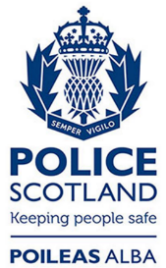 Freedom of Information ResponseOur reference:  FOI 24-0139Responded to:  01 February 2024